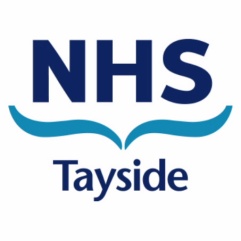 Referral Form for Genetic Obesity Testing by NGSEast of Scotland Regional Genetics Laboratory, Level 6 Ninewells Hospital, Dundee DD1 9SYLab enquiries: Tay.esrg@nhs.scot  (website: www.esrg.scot.nhs.uk)The indication for testing is BMI >3.5 SDS and age of onset <5 years. This test is not appropriate for individuals who also have global developmental delay and/or significant dysmorphic features. In these cases, a referral should be made to Clinical Genetics. A local genetics consent form must also be supplied. NHS Tayside requests can be made via ICE.Local contact name of obesity champion: …………………………………..…………………………………..Patient Details (stickers can be used):Referring Clinician:Clinical Details:Clinical Utility:					Genetic test required to establish a diagnosis		Genetic test will be used for predictive testing 	Genetic test will alter management			Genetic test will be used for prenatal diagnosis 		Genetic test will predict prognosis/recurrence risk		Urgent requests can be accommodated but these must be discussed in advance with the laboratory.Genes: ALMS1, ARL6, BBS1, BBS10, BBS12, BBS2, BBS4, BBS5, BBS7, BBS9, CEP19, GNAS, LEP, LEPR, MC4R, MKKS, MKS1, MYT1L, NTRK2, PCSK1, PHF6, POMC, SDCCAG8, SIM1, TTC8, VPS13BSURNAME:PATIENT POSTCODE:FORENAMEPEDIGREE/REFERENCE:D.O.B. / CHI NUMBER:GENDER AND ETHNIC ORIGIN:NAME:SPECIALITY:TELEPHONE:EMAIL:ADDRESS:ADDRESS:Age of onset ……………………Hyperphagia			 Yes 	 No	Describe…………………………………………………………Autism/Behavioural problems	 Yes	 No	Describe…………………………………………………………Hypogonadism			 Yes	 No	Describe…………………………………………………………Other medical conditions		 Yes 	 No	Describe…………………………………………………………Consanguineous relationship		 Yes	 No	Describe…………………………………………………………Family history of obesity 		 Yes	 No	Describe…………………………………………………………Abnormal biochemical results 	 Yes	 No	Describe…………………………………………………………(glucose, liver function, lipids, thyroid)Any features consistent with a specific syndrome? Please describe:Family History. Please indicate if family members are known to be obese/severely obese: